2st Local Stakeholder meetingREPORTATTENDANCE LISTPICTURES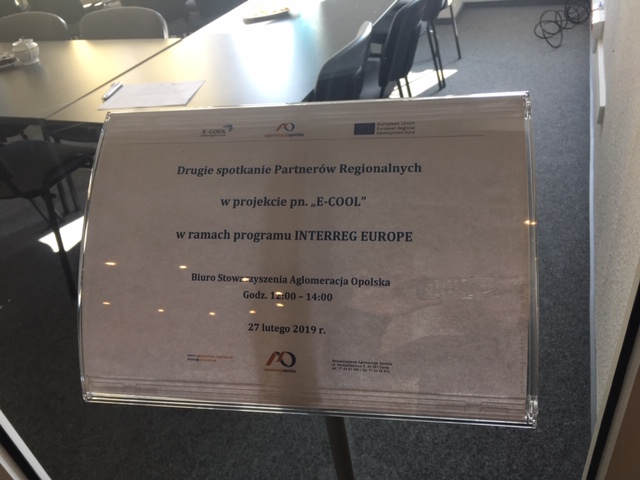 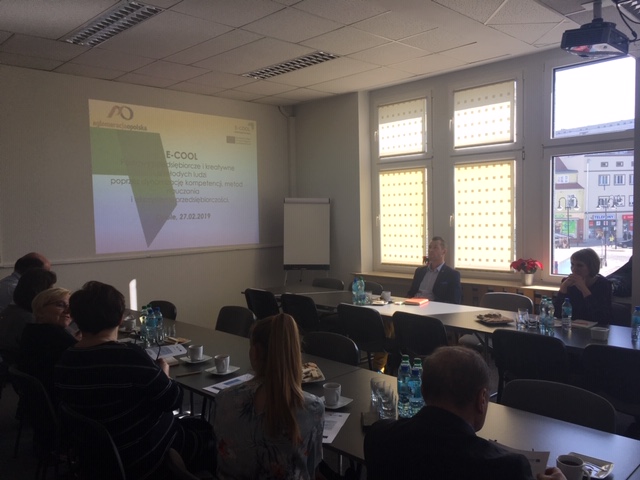 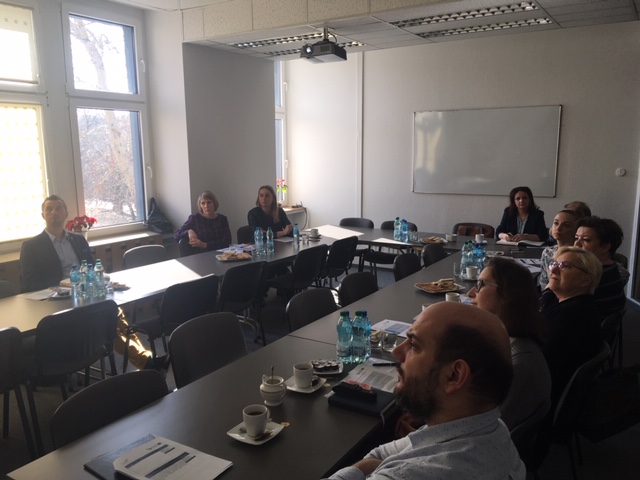 Host PartnerThe Agglomeration Opole TrustThe Agglomeration Opole TrustDate of meeting27.02.201927.02.2019Format of meetingSecond meeting with StakeholdersSecond meeting with StakeholdersPARTICIPANTSPARTICIPANTSPARTICIPANTSTotal Number (we suggest that you ask participants to sign and attendance list)Total Number (we suggest that you ask participants to sign and attendance list)13Number from the Policy OwnerNumber from the Policy Owner2Number from Entrepreneurial sectorNumber from Entrepreneurial sector3Number from Education SectorNumber from Education Sector7Number from Civil SocietyNumber from Civil Society1Any other comments or information about participantsAny other comments or information about participantsAny other comments or information about participantsWe invited partners from different backgrounds, according to the list from the project application.We invited partners from different backgrounds, according to the list from the project application.We invited partners from different backgrounds, according to the list from the project application.MAIN TOPICS DISCUSSED Please List them brieflyMAIN TOPICS DISCUSSED Please List them brieflyMAIN TOPICS DISCUSSED Please List them brieflyThe presentation of the tasks carried out and planned in the project.Discussion about policy changing in Regional Operational Programme of the Opolskie Voivodeship.Presentations of  good practices of all partners and assessing them.The presentation of the tasks carried out and planned in the project.Discussion about policy changing in Regional Operational Programme of the Opolskie Voivodeship.Presentations of  good practices of all partners and assessing them.The presentation of the tasks carried out and planned in the project.Discussion about policy changing in Regional Operational Programme of the Opolskie Voivodeship.Presentations of  good practices of all partners and assessing them.MAIN ACTION POINTSPlease List them brieflyMAIN ACTION POINTSPlease List them brieflyMAIN ACTION POINTSPlease List them briefly1. The aim of the presentation of the implemented activities was to show evaluation of the project. Nearest plans was discussed for information purposes.  2. Discussion about problems, possible solution and possibilities for changing regional policy in entrepreneurial sector in Opolskie Voivodeship.3. The aim of the presentation of good practices from all partner was to show how it looks in other countries and try to evaluate them. We received from all stakeholders evaluation of good practices.1. The aim of the presentation of the implemented activities was to show evaluation of the project. Nearest plans was discussed for information purposes.  2. Discussion about problems, possible solution and possibilities for changing regional policy in entrepreneurial sector in Opolskie Voivodeship.3. The aim of the presentation of good practices from all partner was to show how it looks in other countries and try to evaluate them. We received from all stakeholders evaluation of good practices.1. The aim of the presentation of the implemented activities was to show evaluation of the project. Nearest plans was discussed for information purposes.  2. Discussion about problems, possible solution and possibilities for changing regional policy in entrepreneurial sector in Opolskie Voivodeship.3. The aim of the presentation of good practices from all partner was to show how it looks in other countries and try to evaluate them. We received from all stakeholders evaluation of good practices.NameOrganizationKATARZYNA ŁUKANISZYN - DOMASZEWSKAScience and Technology Park in OpoleMARIA WOŹNIAKOpolskie Centre for Economy DevelopmentMAGDALENA MOJOpolskie Centre for Economy DevelopmentGRAŻYNA KORYZMAOpole Chamber of CommerceLESŁAW TOMCZAKRegional Centre of Education SupportDOROTA POTWORADepartment of Strategic Studies and Socio – Economic Policy, Faculty of Economics, University of OpoleANNA MAŁYSIAKWSB University in OpoleMICHAŁ GMITRASIUKThe Chamber of Crafts in OpolePIOTR KOZIOŁFoundation Flowering TalentsWALDEMAR SOŚNIAKRegional Employment Office in OpoleBOŻENA JELUKÓWOpole Municipality Department of EducationMAŁGORZATA KOCHANEKNiemodlin MunicipalityJOANNA BACHŁAJOzimek Mmunicipality